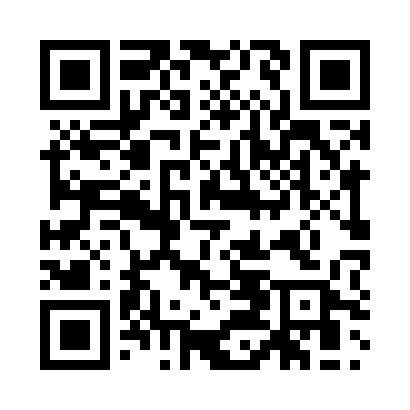 Prayer times for Ungerhausen, GermanyWed 1 May 2024 - Fri 31 May 2024High Latitude Method: Angle Based RulePrayer Calculation Method: Muslim World LeagueAsar Calculation Method: ShafiPrayer times provided by https://www.salahtimes.comDateDayFajrSunriseDhuhrAsrMaghribIsha1Wed3:516:001:165:158:3310:332Thu3:485:591:165:168:3410:363Fri3:455:571:165:178:3510:384Sat3:435:551:165:178:3710:405Sun3:405:541:165:188:3810:436Mon3:375:521:165:188:4010:457Tue3:355:511:155:198:4110:478Wed3:325:491:155:198:4210:509Thu3:295:481:155:208:4410:5210Fri3:275:461:155:208:4510:5511Sat3:245:451:155:218:4610:5712Sun3:215:441:155:218:4811:0013Mon3:195:421:155:228:4911:0214Tue3:165:411:155:228:5011:0415Wed3:135:401:155:238:5211:0716Thu3:115:381:155:238:5311:0917Fri3:085:371:155:248:5411:1218Sat3:055:361:155:248:5511:1419Sun3:035:351:155:248:5711:1720Mon3:005:341:165:258:5811:1921Tue2:595:331:165:258:5911:2222Wed2:585:321:165:269:0011:2423Thu2:585:311:165:269:0111:2624Fri2:585:301:165:279:0211:2625Sat2:575:291:165:279:0411:2726Sun2:575:281:165:289:0511:2727Mon2:575:271:165:289:0611:2828Tue2:565:261:165:289:0711:2829Wed2:565:251:165:299:0811:2930Thu2:565:251:175:299:0911:2931Fri2:565:241:175:309:1011:30